Информационная карта участника краевого конкурса «Учитель года Кубани – 2014»(номинация – «Учитель года Кубани по кубановедению»)ПетроваОльгаАлександровнаПравильность сведений, представленных в информационной карте, подтверждаю:  ______________ ( Петрова Ольга Александровна)       «05» мая 2014г.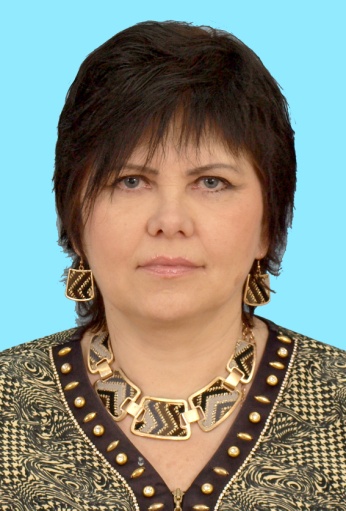 Общие сведенияОбщие сведенияОбщие сведенияМуниципальное образование Муниципальное образование Город Горячий КлючНаселенный пункт Населенный пункт Город Горячий КлючДата рождения (день, месяц, год)Дата рождения (день, месяц, год)25 апреля 1961 годМесто рождения Место рождения п. Вычегодскийг.КотласАрхангельской областиАдрес личного сайта, страницы на сайте образовательного учреждения, блога и т. д., где можно познакомиться с участником и публикуемыми им материаламиАдрес личного сайта, страницы на сайте образовательного учреждения, блога и т. д., где можно познакомиться с участником и публикуемыми им материаламиШкольный сайт МБОУ СОШ №1 город Горячий Ключhttp://school1.gor.kubannet.ru/petrova.htmАдрес школьного сайта в ИнтернетеАдрес школьного сайта в Интернетеschool1@gor.kubannet.ru2. Работа2. Работа2. РаботаМесто работы (наименование образовательного учреждения в соответствии с уставом) Место работы (наименование образовательного учреждения в соответствии с уставом) Муниципальное бюджетное общеобразовательное учреждение средняя общеобразовательная школа №1 город Горячий КлючЗанимаемая должность Занимаемая должность Учитель географииПреподаваемые предметы Преподаваемые предметы География и кубановедениеКлассное руководство в настоящеевремя, в каком классе Классное руководство в настоящеевремя, в каком классе 5 «В» класс казачьей направленностиОбщий трудовой педагогический стаж (полных лет на момент заполнения анкеты) Общий трудовой педагогический стаж (полных лет на момент заполнения анкеты) 23 годаКвалификационная категория Квалификационная категория По должности учителя – нетПрисвоена высшая квалификационная категория по должности «Заместитель директора», 01.02.2010 г.Почетные звания и награды (наименования и даты получения) Почетные звания и награды (наименования и даты получения) «Почётная грамота» Министерства образования и науки РФ за значительные успехи в организации и совершенствовании учебно-воспитательного процессов, формирование интеллектуального, культурного и нравственного развития личности, большой вклад в практическую подготовку учащихся и воспитанников»,2005 годВетеран труда.Преподавательская деятельность по совместительству (место работы и занимаемая должность) Преподавательская деятельность по совместительству (место работы и занимаемая должность) нет3. Образование3. Образование3. ОбразованиеНазвание и год окончания учреждения профессионального образования Название и год окончания учреждения профессионального образования Коми ордена «Знак Почёта» государственный педагогический институт г. Сыктывкар.Естественно-географический факультет.Год окончания-1986 год.Специальность, квалификация по диплому Специальность, квалификация по диплому Специальность-география и биология.Квалификация и звание учителя географии и биологии средней школыДополнительное профессиональное образование за последние три года (наименования образовательных программ, модулей, стажировок и т. п., места и сроки их получения) Дополнительное профессиональное образование за последние три года (наименования образовательных программ, модулей, стажировок и т. п., места и сроки их получения) Краевые курсы повышения квалификации учителей географии: «Развитие универсальных учебных действий при изучении географии с учётом требований ФГОС ООО»,  22.10-24.11.2013 г.Знание иностранных языков (укажите уровень владения) Знание иностранных языков (укажите уровень владения) Со словарём английскийУченая степеньУченая степеньнетНазвание диссертационной работы (работ) Название диссертационной работы (работ) нетОсновные публикации (в т.ч. брошюры, книги)Основные публикации (в т.ч. брошюры, книги)нет4. Общественная деятельность4. Общественная деятельность4. Общественная деятельностьУчастие в общественных организациях (наименование, направление деятельности и дата вступления)Участие в общественных организациях (наименование, направление деятельности и дата вступления)нетУчастие в деятельности управляющего (школьного) советаУчастие в деятельности управляющего (школьного) советанет5. Семья5. Семья5. СемьяСемейное положение (фамилия, имя, отчество и профессия супруга)Семейное положение (фамилия, имя, отчество и профессия супруга)Петров Виктор Валентинович, офицер в отставке.Дети (имена и возраст)Дети (имена и возраст)Сын Игорь-30 летДочь Елена-22 года6. Досуг6. Досуг6. ДосугХобби Хобби цветоводствоСпортивные увлечения Спортивные увлечения Активный отдых, плаваниеСценические талантыСценические талантынет7. Контакты7. Контакты7. КонтактыМобильный телефон с междугородним кодом Мобильный телефон с междугородним кодом 89094561472Рабочая электронная почта Рабочая электронная почта school1@gor.kubannet.ruЛичная электронная почтаЛичная электронная почтаolya.petrovaolg2013@yandex.ru8. Профессиональные ценности8. Профессиональные ценности8. Профессиональные ценностиПедагогическое кредо участника Если не сейчас, то когда?Если не я, то кто?Если не сейчас, то когда?Если не я, то кто?Почему нравится работать в школе Какими дети рождаются это от нас не зависит. Но помочь стать хорошими людьми это в нашей силе.Какими дети рождаются это от нас не зависит. Но помочь стать хорошими людьми это в нашей силе.Профессиональные и личностные ценности, наиболее близкие участникуОтветственность,добропорядочность,профессионализм.Ответственность,добропорядочность,профессионализм.В чем, по мнению участника, состоит основная миссия победителя конкурса «Учитель года Кубани по кубановедению – 2014».Поддержать имидж профессии учителя, дальнейшее повышение самообразования и  взаимообмен педагогическим опытом между коллегами.Поддержать имидж профессии учителя, дальнейшее повышение самообразования и  взаимообмен педагогическим опытом между коллегами.9. Приложения9. Приложения9. ПриложенияСведения для проведения учебного занятия по кубановедению (класс, перечень необходимого оборудования)Мультипроектор, магнитная доска, ученические столы и стулья, учащиеся 5 класса.Мультипроектор, магнитная доска, ученические столы и стулья, учащиеся 5 класса.Подборка цветных фотографий в электронном виде:   1. Портретная – 1 шт.;   2. Жанровая (с учебного занятия, внеклассного мероприятия, педагогического совещания и т. п.) – 5шт.Представляется на компакт-диске в формате JPEG («*.jpg») с разрешением не менее 300 точек на дюйм без уменьшения исходного размераПредставляется на компакт-диске в формате JPEG («*.jpg») с разрешением не менее 300 точек на дюйм без уменьшения исходного размераИнтересные сведения об участнике, не раскрытые предыдущими разделами (не более 500 слов)Не публиковавшиеся ранее авторские статьи и разработки участника, которые хотел бы публиковать в средствах массовой информацииПредставляется на компакт-диске в формате DOC («*.doc») в количестве не более пятиПредставляется на компакт-диске в формате DOC («*.doc») в количестве не более пяти